CURRICULUM VITAE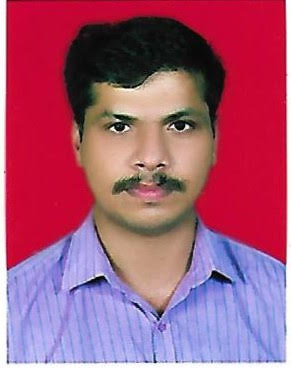 Mr.  VIJIMON. K  Mob:  0091- 90484638                                               vijimonk@gmail.comKOIPPURATH PADINJATTATHILKADAVOOR, PERINAD, KOLLAMProfessional Summary:-17 Years distinguished service in the INDIAN ARMY in the field of Safety, Security, Training and operational Role.Professional Experience - Indian Defense (ARMY 2001-2018)Training for Fire fighting and rescue from Various Diploma Courses from Army Training institutes, India.Served in Anti terrorism and Counter insurgency operations.Adventure Sports Trainer (Rock Craft, Ice Craft, Trekking, Cycling, Obstacles vault).IT Department Confidential Documents handling & effective record maintenance.Administration, Men Management, Store Management, Material Management and Efficient Supervisor Quality.Experience in Fire Fighting Equipments, Fire Alarm Systems and Electronics Security Gadgets.Qualified Army First Grade Map Reading and Global Positioning Recovery System.Clerical duties and Executive Assistant.Educational Qualification:-Service Graduation (Defense Service) from Army, Madras Regimental Centre & College, Wellington.Associate Degree in Arts from Indira Gandhi National Open University.Secondary School Leaving Certificate, Kerala.Certificate in Basic Course in Tactics, Security and Vigilance from PMKV Yojana.Diploma in Security and Vigilance from PMKV Yojana.Technical ProfileExpertise in handling Semi Auto and Automatic weapons, Rocket Launchers, Grenades and explosives.Administrative Management Programme, Bangalore.Security Officer /Supervisor Course- National Skill Qualifications Frame work Level – 5 from Ministry of Skill Development & Entrepreneurship.IT FC computer Educations.Linguistic Proficiency	Verbal			: 	English, Hindi, Tamil, Malayalam.	Written		: 	English, Hindi, Malayalam. Computer SkillsMS Office PackagesDriving License HoldingIndian valid Driving Licence 			          - All motorcycles even with gear								Light motor vehiclesPersonal Profile:-Gender		Male     		Date of Birth		31 Dec 1982Nationality		IndianReligion 		Hindu
Marital Status	Married
                                                               DECLARATIONI certify that the above information is true and correct to the best of my knowledge and belief.Place : Kollam							Date : 12  DEC 2022							VIJI MON K